Information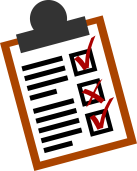 Lies dir meine Tipps gründlich durch.Überarbeite dann deine Vorgangsbeschreibung.Schreibe die verbesserte Vorgangsbeschreibung ab.InhaltDu hast am Anfang das Material/die Zutaten und die Werkzeuge angegeben, die benötigt werden.Du hast alle Arbeitsschritte lückenlos und in der richtigen Reihenfolge beschrieben.Du hast die Einzelschritte sachlich richtig, ausführlich und verständlich erklärt.SpracheDu hast in klar abgegrenzten Sätzen formuliert.Du hast das Vorgehen zusammenhängend und folgerichtig beschrieben.Du hast Wiederholungen und eintönige Satzanfänge vermieden.Du hast im Präsens erklärt.Du hast die Personalform eingehalten. Du hast keine grammatikalischen Fehler gemacht.FormDu hast den Text gut lesbar notiert und nach jedem Bild einen Absatz gemacht.Du hast keine Rechtschreibfehler gemacht.Das möchte ich dir noch sagen:Das möchte ich dir noch sagen:Das möchte ich dir noch sagen:Das möchte ich dir noch sagen:Das möchte ich dir noch sagen:Name:Kriterienkatalog Vorgangsbeschreibung – LehrerrückmeldungAutor:Johannes KüblerLizenz:Die Datei wurde unter der Lizenz „Creative Commons Namensnennung-Weitergabe unter gleichen Bedingungen“ in Version 3.0 (abgekürzt „CC-by-sa 3.0“) veröffentlicht.Den rechtsverbindlichen Lizenzvertrag finden Sie unter http://creativecommons.org/licenses/by-sa/3.0/legalcode.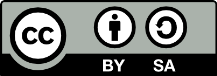 Quelle: „Lehrerrückmeldung Vorgangsbeschreibung“ veröffentlicht von „Florian Emrich (Bingenberger)“ https://grundschullernportal.zum.de/wiki/Datei:AB_2_-_R%C3%BCckmeldebogen.pdf mit der Lizenz: CC-by-sa 3.0Bis auf kleine Änderungen wurde der Text des Originals verwendet und in eine neues s/w-Layout auf Basis von Microsoft Word übernommen.Bildnachweise:To-Do List https://openclipart.org/detail/28096/todo-list , veröffentlicht unter Public Domain (siehe https://openclipart.org/share) 
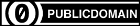 